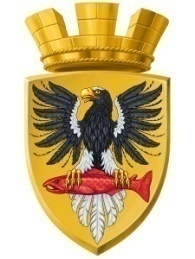 Р О С С И Й С К А Я  Ф Е Д Е Р А Ц И ЯКАМЧАТСКИЙ КРАЙП О С Т А Н О В Л Е Н И ЕАДМИНИСТРАЦИИ ЕЛИЗОВСКОГО ГОРОДСКОГО ПОСЕЛЕНИЯОт 22.08.2018 года                                                                                                             № 1250-п         г.ЕлизовоО присвоении адреса объектам недвижимого имущества с кадастровыми номерами 41:05:0101005:1647, 41:05:0101005:1611,41:05:0101005:1659 и 41:05:0101005:1612	Руководствуясь статьей 14 Федерального закона от 06.10.2003 № 131-ФЗ «Об общих принципах организации местного самоуправления в Российской Федерации», Уставом Елизовского городского поселения, согласно Правилам присвоения, изменения и аннулирования адресов, утвержденным постановлением Правительства Российской Федерации от 19.11.2014 № 1221, на основании заявления Малышева К.Н., действующего в интересах                      ООО «Устой – М», по доверенности от 15.01.2018, зарегистрированной в реестре за № 41/7-н/41-2018-1-100 и, принимая во внимание выписку из Единого государственного реестра недвижимости об основных характеристиках и зарегистрированных правах на объект недвижимости, удостоверяющую государственную регистрацию прав собственности на нежилое здание весовой от 29.12.2014 № 41-41-02/019/2014-877, выписку из Единого государственного реестра недвижимости об объекте недвижимости, удостоверяющую государственную регистрацию прав собственности на нежилое здание от 23.04.2015 № 41-41/001-41/002/001/2015-1539/1, выписку из Единого государственного реестра недвижимости об объекте недвижимости, удостоверяющую государственную регистрацию прав собственности на нежилое здание асфальтобетонного завода от 26.03.2015                                                          № 41-41/001-41/002/001/2015-861/1, выписку из Единого государственного реестра недвижимости об объекте недвижимости, удостоверяющую государственную регистрацию прав собственности на нежилое здание от 28.10.2014 № 41-41-02/016/2014-166,ПОСТАНОВЛЯЮ:Присвоить адрес объекту недвижимого имущества - нежилому зданию с кадастровым номером 41:05:0101005:1647: Россия, Камчатский край, Елизовский муниципальный район, Елизовское городское поселение, Елизово г., Мурманская ул., д.18, стр.1.Присвоить адрес объекту недвижимого имущества - нежилому зданию с кадастровым номером 41:05:0101005:1611: Россия, Камчатский край, Елизовский муниципальный район, Елизовское городское поселение, Елизово г., Мурманская ул., д.18, стр.6.Присвоить адрес объекту недвижимого имущества - нежилому зданию с кадастровым номером 41:05:0101005:1659: Россия, Камчатский край, Елизовский муниципальный район, Елизовское городское поселение, Елизово г., Мурманская ул., д.18, стр.7.Присвоить адрес объекту недвижимого имущества - нежилому зданию с кадастровым номером 41:05:0101005:1612: Россия, Камчатский край, Елизовский муниципальный район, Елизовское городское поселение, Елизово г., Мурманская ул., д.18, стр.9.5. Направить настоящее постановление в Федеральную информационную адресную систему для внесения сведений установленных данным постановлением.6. Управлению делами администрации Елизовского городского поселения опубликовать (обнародовать) настоящее постановление в средствах массовой информации и разместить в информационно – телекоммуникационной сети «Интернет» на официальном сайте администрации Елизовского городского поселения. 7. ООО «Устой – М» обратиться в филиал федерального государственного бюджетного учреждения «Федеральная кадастровая палата Федеральной службы государственной регистрации, кадастра и картографии» по Камчатскому краю для внесения изменений уникальных характеристик объектов недвижимого имущества.8. Контроль за исполнением настоящего постановления возложить на руководителя Управления архитектуры и градостроительства администрации Елизовского городского поселения.ВрИО Главы администрации Елизовского городского поселения                                                    Д.Б. Щипицын